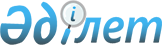 О выделении средств из резервного фонда Правительства Республики КазахстанПостановление Правительства Республики Казахстан от 24 июня 1998 г. № 594      В целях ликвидации последствий стихийных бедствий, отмечавшихся в мае 1998 года в Казыгуртском районе Южно-Казахстанской области, а также для оказания помощи пострадавшему населению Правительство Республики Казахстан ПОСТАНОВЛЯЕТ: 

      1. Выделить из резервного фонда Правительства Республики Казахстан за счет средств, предусмотренных на финансирование чрезвычайных ситуаций и мероприятий, включая ликвидацию чрезвычайных ситуаций природного и техногенного характера, акиму Южно-Казахстанской области 50 (пятьдесят) млн. тенге на погашение затрат, связанных с ликвидацией последствий чрезвычайных ситуаций, вызванных обильными осадками, селевыми потоками и оползневыми явлениями в Казыгуртском районе, а также для оказания помощи населению. 

      2. Акиму Южно-Казахстанской области по итогам II квартала 1998 года доложить Комитету Республики Казахстан по чрезвычайным ситуациям об объемах и стоимости выполненных работ. 

      3. Комитету финансового контроля Министерства финансов Республики Казахстан обеспечить контроль за целевым использованием выделяемых средств. 

 

     Премьер-Министр   Республики Казахстан  
					© 2012. РГП на ПХВ «Институт законодательства и правовой информации Республики Казахстан» Министерства юстиции Республики Казахстан
				